OFFICE OF THE CONTROLLER OF EXAMINATIONSRABINDRANATH TAGORE UNIVERSITYNOTICEResult of B.A. 1st Semester (Honours) Examination: 2021The following candidates are declared to be duly passed in B.A. 1st Semester Examination held in 2021. They will be able to download their Provisional Grade Sheet from University Website within a short time. One can apply for re-evaluation on payment of Rs.300/- per paper (maximum two papers) within twenty days of publication of provisional Grade sheet.Roll nos. BA20101-0001		0003		0004		0006		0007		0009		0010	0011		0015		0016		0018		0020		0021		00230025		0027		0028		0029		0030		0031		00320033		0034		0035		0036		0037		0038		00400041		0042		0043		0044		0045		0046		00470048		0049		0050		0051		0053		0054		00550056		0057		0058		0060		0064		0065		00660068		0069		0072		0073		0075		0086		00880091		0093		0098		0099		0102		0103		0106	0108		0109		0112		0114		0115		0117		0120	0123		0124		0127		0129		0131		0132		01350136		0142		0143		0145		0147		0148		01490154		0155		0156		0157		0158		0159		01600165		0166		0167		0169		0171		0176		01780179		0180		0183		0184		0186		0187		01880206		0208		0209		0210		0211		0213		02150216		0218		0220		0221		0223		0224		02270228		0229		0230		0232		0234		0236		02380239		0240		0245		0246		0249		0250		02530254		0255		0256		0259		0260		0261		02680276		0281		0283		0286		0287		0289		02960298		0303		0305		0306		0309		0313		03170318		0320		0323		0326		0327		0330		0331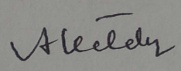 (Dr. A. Kataky )                                                                                                  Controller of Examinations i/c                                                                                       Rabindranath Tagore University, Hojai